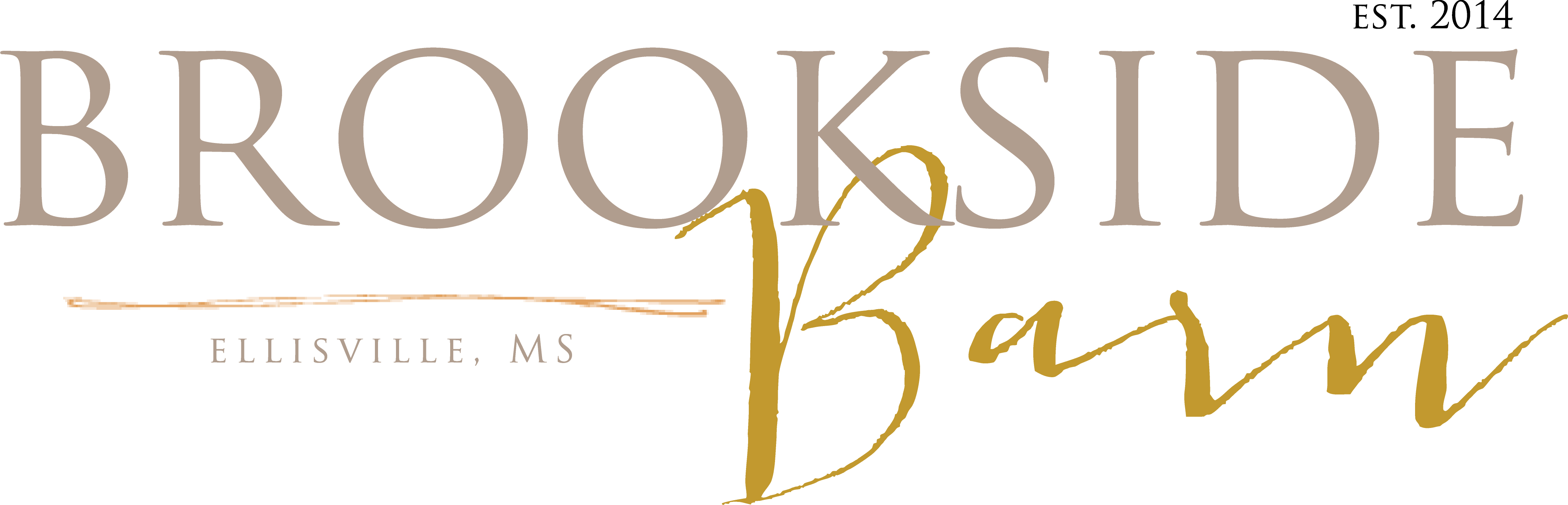 Option 1: DIY Rehearsal Dinner $200 Includes: Tables, chairs, linens, setup Option 2: All-inclusive Rehearsal Dinner $30/head  (price subject to change due to availability) Includes: Tables, chairs, linens, setup, breakdown, buffet servers, the menu of your choice (see below), and disposable dinnerware. Glass dinnerware available for rent upon request for parties of 50 or less. With option 2, you will choose your menu and we do the rest. No cleaning, breaking down, transporting food, etc. We take care of EVERYTHING! B-B-Q- Two Meat: Pulled pork, Bar-b-q chicken, baked beans, potato salad, garden salad, yeast rolls, assorted desserts and iced tea Blue Plate Buffet:  Entrees: Herb roasted chicken, hamburger steak with brown gravy, pork roast, pork chops with brown gravy and mushrooms, beef lasagna, jambalaya, Hawaiian chicken, beef tips and gravy, brisket, smothered chicken, Mexican chicken, fried chicken, meat loaf, lemon chicken Sides: Italian cut green beans, creamed corn, lima beans, mac and cheese, field peas with snaps, squash zucchini casserole, baked potato, oven roasted potatoes, pepper jack potatoes, baked beans, potato salad, coleslaw, garden salad, potato casserole  *All Blue Plate Buffets come with 2 meats, three sides, yeast rolls, desserts and iced tea! Grilled Chicken and Hamburger Bar: Served with baked beans, pepper jack potatoes, garden salad, buns, condiments, jumbo cookies and iced tea Big Easy Buffet: Crawfish etouffee, bourbon street chicken, rice pilaf, squash zucchini casserole, garden salad, yeast rolls, dessert, iced tea 